Группа ДО – 261                                                                                     16-20 ноября 2020г.1. Дисциплина: ПСИХОЛОГИЯ 2. Преподаватель: Ремская Е.А.3. Название темы: Практическое занятие № 5 Воображение (2 часа)4. Дата сдачи работ 20 ноября 2020г. на электронный адрес Lenarem@bk.ruПрактическое занятие № 5 Тема: «Воображение»Цель: Изучение и диагностика познавательных психических процессов.Задание: В тетради для практических занятий:Изучить и законспектировать теоретический материал.Используя основные приемы создания творческих образов (агглютинация, аналогия, преувеличение—преуменьшение, акцентирование, типизация), нарисуйте несуществующее животное и придумайте рассказ о нем. Выделите основные характеристики в созданном вами образе. Какие особенности вашей личности повлияли на создание именно этого образа? Интерпретируйте созданный вами образ, используя тест «Несуществующее животное» (с помощью приложения).Запишите результаты и выводы (резюме).1. Воображение и творчествоТворчество начинается с возникновения проблемной ситуации, когда появляется потребность в создании чего-то нового. Творческое воображение протекает как анализ (разложение на составные части) и синтез (соединение) накопленных человеком знаний. При этом элементы, из которых строится образ воображения, выступают всегда в сочетаниях и комбинациях. В большинстве случаев результаты творческого воображения могут быть материализованы или как предметный продукт — создана новая машина, прибор, новый сорт растений, или идеальное содержание в виде научной монографии, романа, поэмы и т. д.Творческое воображение теснейшим образом связано с мышлением, особенно с такими операциями, как анализ, синтез, сравнение, обобщение. Выделяют несколько приемов преобразования представлений в воображении: агглютинация, аналогия, преувеличение—преуменьшение, акцентирование, типизация.Агглютинация — прием соединения («склеивания») каких-то частей от двух или нескольких предметов в одно целое. Агглютинация широко распространена в сказочных сюжетах в виде образов избушки «на курьих ножках», русалки, Царевны-Лебедь. Используется агглютинация и в реальных образах, например, танк-амфибия, аккордеон, в котором сочетаются элементы пианино и баяна, ковер-самолет, где свойство летать придается вещи.Аналогия — прием построения образа по принципу подобия, например, по принципу подобия органу ориентации летучей мыши создан локатор.Преувеличение—преуменьшение — с помощью данного приема стремятся показать преобладающие качества человека, например, доброту могучего Великана или ум и мягкое сердце мальчи-ка-с-пальчик. Это прием, близкий к преувеличению, выявляющий в образе какую-либо одну ярко выраженную положительную или отрицательную черту. Особенно часто он используется в карикатурах и шаржах. Акцентирование — заострение, подчеркивание каких-либо признаков. Оно достигается часто посредством сдвига, изменения пропорций. Этим приемом пользуется карикатура. Она воспроизводит черты оригинала, утрируя их. Акцентирование, чтобы быть значимым, должно выделять характерное и существенное в наглядном образе. Типизация — обобщение и эмоциональное насыщение образа. Например, Отелло — обобщенный образ ревнивца.Значение воображения особенно велико в художественном творчестве. Сущность художественного воображения заключается в создании новых образов, способных быть пластическим носителем идейного содержания; новой ситуации не путем нарушения, а при условии сохранения основных требований жизненной реальности. Соблюдение жизненной реальности не означает фотографического воспроизведения или копирования непосредственно воспринятого. Задача художественного произведения — показать другим то, что видит художник, с той же достоверностью, чтобы это увидели и другие.2. ИнструкцияПридумайте и нарисуйте НЕСУЩЕСТВУЮЩЕЕ животное и назовите его НЕСУЩЕСТВУЮЩИМ названием». Лист бумаги лучше всего взять белый. Пользоваться карандашом средней мягкости; ручкой и фломастером рисовать нельзя.ПриложениеТест «Несуществующее животное» Показатели и интерпретацияПОЛОЖЕНИЕ РИСУНКА НА ЛИСТЕ.• В норме рисунок расположен по средней линии вертикально поставленного листа.• Расположение рисунка ближе к верхнему краю листа трактуется как высокая самооценка, как недовольство своим положением в социуме, как претензия на продвижение и признание, тенденция к самоутверждению.• Положение рисунка в нижней части — неуверенность в себе, низкая самооценка, подавленность, нерешительность, незаинтересованность в своем положении в социуме, отсутствие тенденции к самоутверждению.ЦЕНТРАЛЬНАЯ СМЫСЛОВАЯ ЧАСТЬ ФИГУРЫ (голова или замещающая ее деталь).• Голова повернута вправо — устойчивая тенденция к деятельности. Активно переходит к реализации своих планов, наклонностей.• Голова повернута влево — тенденция к рефлексии, к размышлениям. Лишь незначительная часть замыслов реализуется .• Положение «анфас» трактуется как эгоцентризм.На голове расположены детали, соответствующие органам чувств — уши, рот, глаза.• Значение детали «уши» — заинтересованность в информации, значимость мнения окружающих о себе.• Приоткрытый рот в сочетании с языком при отсутствии прорисовки губ трактуется как болтливость, в сочетании с прорисовкой губ — как чувственность; иногда и то, и другое вместе. Открытый рот без прорисовки языка и губ, особенно зачерченный, трактуется как легкость возникновения опасений и страхов, недоверия. Рот с зубами — вербальная агрессия, в большинстве случаев — защитная (огрызается, задирается). Для детей и подростков характерен рисунок зачерченного рта округлой формы — боязливость, тревожность.• Глаза. Прорисовка радужки свидетельствует о переживаниях страха. Ресницы — истероидно-демонстративные манеры поведения; для мужчин — женственные черты характера. Ресницы — также заинтересованность в восхищении окружающих внешней красотой и манерой одеваться, придание этому большого значения.• Большой размер головы по сравнению с туловищем говорит о том, что испытуемый ценит рациональное начало, эрудицию свою и в окружающих.• Дополнительные детали: например, рога — защита, агрессия. Перья — тенденция к самоукрашению и самооправданию, к демонстративности. Грива, шерсть, подобие прически — чувственность, подчеркивание своего пола.НЕСУЩАЯ, ОПОРНАЯ ЧАСТЬ ФИГУРЫ (ноги, лапы, иногда — постамент).• Массивность и устойчивость туловища — основательность, обдуманность, рациональность, опора на существенные положения и значимую информацию.• Легкость в туловище, особенно при отсутствии или почти отсутствии ног, — поверхностность суждений, легкомыслие, импульсивность.• Однотипность и однонаправленность формы ног, лап, любых элементов опорной части — конформность суждений и установок в принятии решений, их стандартность, банальность. Разнообразие в форме и положении этих деталей — своеобразие установок и суждений, самостоятельность, творческое начало.ЧАСТИ, ПОДНИМАЮЩИЕСЯ НАД УРОВНЕМ ФИГУРЫ.Могут быть функциональными или украшающими.• Функциональные: крылья, дополнительные ноги, щупальца, детали панциря, перья, бантики вроде завитушек-куд-рей — энергия охвата разных областей человеческой деятельности, уверенность в себе, любознательность, завоевание своего места под солнцем.• Украшающие детали — демонстративность, склонность обращать на себя внимание окружающих, манерность (например, лошадь или ее несуществующее подобие в султане из павлиньих перьев).ХВОСТЫ.Выражают отношение к собственным действиям, решениям, выводам.• Хвосты повернуты вправо — отношение к своим действиям и поведению.• Влево — отношение к своим мыслям, решениям, к упущенным возможностям, к собственной нерешительности.• Хвост вверх — уверенность, бодрость.• Падающий вниз — недовольство собой, сомнение в собственной правоте, сожаление о сделанном.КОНТУРЫ ФИГУРЫ.• Наличие выступов (типа щитов, панцирей, игл) — защита от окружающих, если она выполнена в острых углах — агрессивная.• Затемнения линии контура связаны со страхом и тревогой.• Если поставлены щиты, линия удвоена — с опасением, подозрительностью.Направленность такой защиты — соответственно пространственному расположению:• верхний контур фигуры — против вышестоящих, против лиц, имеющих возможность наложить запрет, ограничение;• нижний контур — защита против насмешек, непризнания, отсутствия авторитета у нижестоящих подчиненных, младших, боязнь осуждения;• боковые контуры — недифференцированная опасливость и готовность к самозащите любого порядка и в разных ситуациях; то же самое — элементы «защиты», расположенные не по контуру, а внутри контура, на самом корпусе животного.ОБЩАЯ ЭНЕРГИЯ.Чем больше составных частей и элементов (помимо самых необходимых), тем выше энергия. В обратном случае — экономия энергии, астеничность организма, хроническое соматическое заболевание.ОБЩАЯ ОЦЕНКА РИСУНКА.• Тематически животные делятся на угрожаемых, угрожающих, нейтральных (подобия льва, бегемота, волка или птицы, улитки, муравья, либо белки, собаки, кошки). Это отношение к собственной персоне и к своему «Я», представление о своем положении в мире, как бы идентификация себя по значимости (с зайцем, букашкой, слоном, собакой и т. д.). В данном случае рисуемое животное — представитель самого рисующего.• Степень агрессивности выражена количеством, расположением и характером углов на рисунке, независимо от их связи с той или иной деталью изображения. Особенно весомы в этом отношении прямые символы агрессии — когти, зубы, клювы.• Следует обратить внимание также на акцентировку сексуальных признаков — вымени, сосков, груди при человеко-подобной фигуре и т. д. Это отношение к полу, вплоть до фиксации на проблеме секса.• Фигура круга (особенно ничем не заполненного) символизирует и выражает тенденцию к скрытности, замкнутость, закрытость своего внутреннего мира, нежелание давать сведения о себе окружающим, наконец, нежелание подвергаться тестированию.• Обратить внимание на случаи вмонтирования механических частей в тело «животного» — постановка животного на постамент, тракторные или танковые гусеницы, треножник; прикрепление к голове пропеллера, винта; вмонтиро-вание в глаз электролампы, в тело и конечности животного — рукояток, клавиш и антенн. Это наблюдается чаще у больных шизофренией и глубоких шизоидов.• Творческие возможности выражены количеством сочетающихся в фигуре элементов: банальность, отсутствие творческого начала принимают форму существующего животного (люди, лошади, собаки, свиньи, рыбы), к которому лишь приделывается деталь, чтобы нарисованное животное стало несуществующим — кошка с крыльями, рыба с перьями, собака с ластами и т. п. Оригинальность выражается в форме построения фигуры из элементов, а не целых заготовок.• Название может выражать рациональное соединение смысловых частей (летающий заяц, «бегекот», «мухожер» и т. п.). Другой вариант — словообразование с книжно-научным, иногда латинским суффиксом или окончанием («ратолетиус» и т. п.). Первое — рациональность, конкретная установка при ориентировке и адаптации; второе — демонстративность, направленная главным образом на демонстрацию собственного разума, эрудиции, знаний. Встречаются бессмысленные названия, такие как «лялие», «лиошана», «гратекер» и т. п., знаменующие легкомысленное отношение к окружающим, неумение учитывать сигнал опасности, наличие аффективных критериев в основе мышления, перевес эстетических элементов в суждениях над рациональными. Наблюдаются иронически-юмористические названия («риночурка», «пузыренд» и т. п.) — при соответственно иронически-снисходительном отношении к окружающим. Инфантильные названия имеют обычно повторяющиеся элементы («тру-тру», лю-лю», «кускус» и т. п.). Склонность к фантазированию (чаще защитного порядка) выражена обычно удлиненными названиями («аберосино-тиклирон», «гулобарниклета-миешиния» и т. и.).Пример интерпретации рисунка «лягушка-помидор»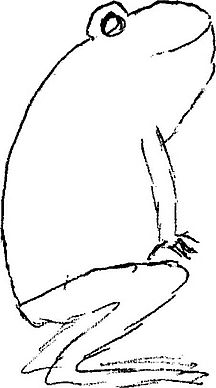 Лягушка-помидор, заметившая опасностьЦентральная смысловая часть фигуры. Голова повернута вправо — устойчивая тенденция к деятельности, его обдумывание и планирование, реализация.Несущая, опорная часть фигуры. Лапы хорошо прорисованы — основательность, обдуманность, рациональность принятия решения, опора на существенные положения и значимую информацию.Контуры фигуры. Гладкие, ровные. У человека нет «защиты» от окружающих, нет агрессии.Общая энергия. На рисунке дано только необходимое количество деталей, чтобы дать представление о придуманном несуществующем животном (тело, голова, конечности.) Характерно: экономия энергии, астеничность организма.Общая оценка рисунка. Выражены творческие возможности: банальность, отсутствие творческого начала принимают форму «готового», существующего животного (лягушки).